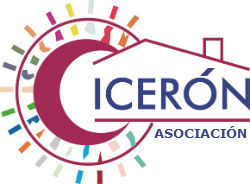 EVALUACIÓN-MEMORIA DE ACTIVIDADES 2016Residencia Municipal de Mayores                 San BartoloméTembleque ASOCIACIÓN CICERÓNTITULARIDAD: Ayuntamiento de Tembleque (Toledo)Entidad gestora: Asociación Cicerón. Comienzo de la actividad: 28-1-2013Año de construcción residencia: 2003       -   Nº de plazas: 24DATOS RECOGIDOS DESDE ENERO 20161.- RECURSOS HUMANOS Y ACTIVIDADESACTIVIDADES DE FORMACIÓN 2016Formación Internas: 1Formación externa: 2Asistencia a jornadas y congresos: 1Otras actividades de formación:Enfermera: Curso de formación especializada en la CONCEPCIÓN OPERATIVA DE GRUPO. Nivel 3Proceso de acreditación de Competencias: Certificado de Profesionalidad de gerocultorasSupervisiones/Formación y Asesoramiento Cicerón-Tembleque: Nº total :11PRÁCTICAS GRUPALESAsambleas de trabajadores: nº total 11 FECHAS: 11/01/2016, 22/02/2016, 18/03/2016, 25/04/2016, 30/05/2016, 27/06/2016, 1/08/2016, 29/08/2016, 26/09/2016, 31/10/2016, 28/11/2016Asambleas de Convivientes (Grupo menú): 1ª 12-01-20162ª 23-02-20163ª 05-04-20164ª 20-04-20165ª 24-05-20166ª 31-05-20167ª 01-09-20168ª 29-09-20169ª 27-10-2016 Asamblea general de familias: Sábado17-12-2016  Procesos psicosociales relacionados con el envejecimiento. Esteban MerchánComisión de Familiares (nuevo órgano de participación familiar)Constitución en Asamblea de familias de diciembre de 2015Reuniones 2016: 30 enero, 12 marzo, 11 junio, 17 septiembreAsamblea de socios de Cicerón: 13-10-2016  Asamblea para la aprobación de los nuevos estatutos de la Asociación Cicerón.PLAN DE MEJORAS DE LA RESIDENCIA: Total acciones previstas: 13Acciones ejecutadas: 8Acciones en proceso: 5Acciones no iniciadas: 0Acciones ejecutadas: 60%COMISIÓN MUNICIPAL DE VALORACIÓN Y SEGUIMIENTO DE LA RESIDENCIA 2016: 1ª 10-02-20162ª 20-05-20163ª 06-06-20164ª 12-08-20165ª 30-09-20162.- PERFIL SOCIODEMOGRÁFICO DE LOS RESIDENTESMOVILIDAD-ESTADO CIVIL-PROCEDENCIAEDAD3.- VALORACIÓN SOCIO-SANITARIA DE LOS RESIDENTES3.1.- SINDROMES GERIÁTRICOS DE LOS RESIDENTES, listados según la EU de la CAM3.2.- VALORACIÓN FUNCIONAL DE LOS RESIDENTES        3.3.- VALORACIÓN PSICO-SOCIAL DE LOS RESIDENTES3.4.- VALORACION INTEGRAL: PLAN DE ACOMPAÑAMIENTO PERSONAL En la reunión del Equipo de Valoración, compuesto por la enfermera, el psicólogo y el gerocultor/a de referencia del residente, se realiza la elaboración del Plan de Acompañamiento Personal del nuevo usuario o la revisión en caso de usuarios que disponen de un plan y requiere su actualización. La información del Plan de Acompañamiento de cada usuario se recoge en la Hoja de Valoración Integral, que se hace nueva en cada revisión. Los planes elaborados o revisados cada mes se encuentran a disposición del personal para ser consultados y se exponen en la Asamblea de Trabajadores mensual, trasladando dicha información a todos. Además esa información sobre el Plan Individual del residente, se da a la familia y al propio residente en una reunión posterior, para así configurar un equipo colaborativo entre residente, familia y profesionales. Este sistema de trabajo, actualmente está totalmente implantado en el centro.Nº de Valoraciones Integrales en 2016:  203.5.- AYUDAS TÉCNICAS Y DE CONTENCIÓN, UTILIZADAS3.6.- OTROS CUIDADOS 4.- INTERVENCIÓN Y CUIDADOS PRESTADOS5.- INVERSIONES REALIZADASFinanciadas por el Ayuntamiento:- Renovación de 10 colchones - Renovación de 24 colchas-edredón- Pintura de habitaciones, entrada-pasillos, comedor y tubos de calefacción- Trabajos de fontanería: descubrimiento y limpieza de arquetas, instalación de registros, etc- Aumento de personal de atención directa (1 gerocultora a jornada completa desde marzo 2016)Financiadas por la Asociación Cicerón: - Renovación de toallas y lencería, empapadores y baberos- Materiales de jardinería, bricolaje y manualidades6.- CONCLUSIONES:Las metodologías de trabajo se siguen afianzando y mejorando: reuniones del equipo de valoración, reuniones con familias, asambleas de trabajadores, de convivientes, de familias, grupo de menú, etc. Aunque siguen apareciendo dificultadas en su ejecución relacionadas con el poco tiempo que se tiene, según alude el personal del centro. El cambio de personal de enfermería, genera cierta dificultad debido a la importancia de su actividad. Las trabajadoras del centro continúan el proceso de formación para la acreditación como técnico de atención socio sanitaria en institucionesSe ha constituido una Comisión de Familiares como representantes del resto para facilitar y mejorar el papel de la familia en el centro, al ser un medio efectivo de participación.   Las contenciones se mantienen pero a un nivel muy bajo, siendo todas barandillas de camaLas relaciones de la Residencia y de la Asociación con el pueblo son excelentes y se valora muy bien la atención que se presta. Resalta la confianza y cooperación que muestra el Ayuntamiento, el Centro de Salud y la Trabajadora Social de Tembleque. El Plan de Mejoras establecido con el Ayuntamiento el año 2016, se está llevando a cabo progresivamente. 7.- PROPUESTAS PARA EL 2017Elaborar el Plan de mejoras 2017Continuación de la Comisión de Familiares como órgano de representación y participación continúa de todas las familias. Mejorar el acompañamiento en  abvds aumentando el personal gerocultorElaborar  Programa de Psicohigiene institucionalElaborar Programa de atención a personas con demencia y Protocolo de detección de maltratoInstalar un sistema de control de fugas para personas con demencia. Mejorar la accesibilidad en los exteriores y la entrada de la residenciaReposición de lavadora y secadora industrial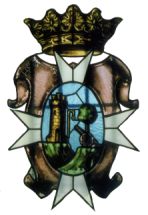 Perfil profesional NºJornadasDirector. Psicólogo 140 h/ semanaDUE120 h /semanaGerocultor/as640/h semanaPersonal Hostelería240/h semanaFECHAACTIVIDAD FORMATIVAASISITENTES15 Abril   2016 Medidas de Emergencias y Primeros Auxilios. Simulacro de EvacuaciónPrevicaman S.L.Residencia de Mayores San Bartolomé. Tembleque (TO)Todo el personal de la residencia20 Junio2016Síntomas psicológicos y conductuales en las demencias (SPCD)CRE Alzheimer. SalamancaPilar Durango (gerocultora) 16 Noviembre2016 Unidad de Trastornos de conducta SAR QuavitaeIntervención positiva con personas mayoresConsejería de Bienestar Social. ToledoPilar, Julia, Dori, Begoña (gerocultoras)Mario (director)19 Diciembre2016Jornada nuevos mayores. Nuevos retos en la intervención desde el envejecimiento activo.Colegio oficial de Trabajo Social CLM (Ciudad Real)Mario (director)HMResidentes atendidos311021Altas752Bajas 624Solteros/as330Viudos/as28721Casados/as000Procedencia:Tembleque.Romeral.Alameda de la Sagra.Villanueva de Bogas25411AÑOSTHM< 60 años060 – 64 años2265 – 69 años070 – 74 años1175 – 79 años080 y más años28721Edad media87SINDROMESNº residentes%   N 31Incontinencia urinaria2170%Incontinencia fecal1239%Estreñimiento e impacto fecal1239%Riesgo de Malnutrición310%Riesgo de Deshidratación1239%Síndrome de Inmovilidad929%Hipotermias00%Úlceras por Presión (UPP) y heridas18  58 %Alteraciones de la marcha: inestabilidad 1961%Caídas50 (13 residentes)42% residDeprivación sensorial2994%Síndrome Confusional Agudo o Delirium310%Deterioro cognitivo (Corte menor o igual a 23) 2170%Depresión2684%Ansiedad1858%Insomnio y otros trastornos del sueño2065 %Iatrogenia y uso de fármacos619%Infección1652%Fragilidad1755%TRASTORNOS PSICOPATOLÓGICOSDemencia1032%Trastornos conductuales1652 %ADICIONESAlcoholismo00%Tabaquismo13%Otras sustancias00%TotalTotalGraveGraveModeradaModeradaLeveLeveIndependienteIndependienteÍndice Barthel    N 31826%619%723%1032%00%Nivel cognitivo MMSE-30	Presencia Det. Cog. ≤ 22        2170%Nivel cognitivo MMSE-30	Ausencia D. Cg. ≥23                1032%Síntomas de demencia                                              1032%ACTIVIDAD PSICO-SOCIALNº% N31Integración grupal/institucional (adaptación)1652 %Participación activa en comisiones o similar1239 %Animación-Entretenimientos-Socio-Culturales2787 %Salidas o actividades independientes en pueblo723%Solidaridad y ayuda mutua516%Participación actividades domésticas1032%Nº% N 31Sillas de ruedas1342%Andador1042%Muletas o bastón619%Ayuda 3ª persona13%Grúa 413%Barandillas en cama929%Cinturón abdominal00%Colchones anti escaras826%Cojines anti escaras1239%                       TOTAL63Nº residentes% N 31Oxígeno826%Dieta31100%Diabéticos1342%Insulina26%Sintrom310%Administrar medicación31100%Hipertensión2581%Obesidad929 %Cambios posturales723%Sonda vesical13%Sonda nasogastrica00%Sonda gastrointestinal00%INTERVENCIÓN  INTERDISCIPLINARNº %. Programa de valoración y acompañamiento personal31100%. Protocolo de acogimiento e ingresos826%. Protocolo de Valoraciones integral y acompañamiento personal31100%. Protocolo de atención en procesos de éxitus 619%. Programa de alimentación y nutrición31100%. Protocolo en fugas de personas con funciones cognitivas alteradas00%ATENCIÓN Y CUIDADOS PERSONALES. Protocolo de acompañamiento y cuidados en la ABVD 31100%. Protocolo de incontinencia2684%%. Protocolo de ayudas técnicas2787%. Historia de Gerocultora31100%ATENCIÓN SANITARIA. Protocolo de gestión de la atención médica y farmacológica31100%. Protocolo de atención de enfermería31100%. Protocolo de Tensión Arterial31100%. Protocolo de peso31100%. Protocolo de diabetes31100%. Protocolo de prevención y atención de úlceras por presión31100%. Protocolo de contenciones físicas 9 residentes/9 contenciones (barandilla cama)929%. Protocolo de cambios posturales723%. Protocolo de urgencias (16 residentes)31100%. Protocolo de prevención e intervención en caídas (50 caídas)1342%. Programa de prevención de enfermedades y promoción de la salud31100%. Proceso de atención de enfermería (Hª enfermería)31100%PROCESOS DE ATENCIÓN PSICO-SOCIALPROGRAMA DE ACOMPAÑAMIENTO Y ATENCIÓN FAMILIAR- Reunión individual con familia y residente (estándar 1  por año)- Asamblea con grupo de familias (estándar 1 por año)31111100%35%100%Participación: Asamblea de residentes:  (estándar 1 por mes)975%Protocolos de Consentimiento Informado/ Voluntades Anticipadas00%Programa de psicohigiene: envejecimiento activo y animación-SCPD-Historia Psico-Social-Programa de animación socio cultural COLABORACIÓN PRIS  septiembre-octubre-noviembreSIGESTIÓN Y PARTICIPACIÓNSINO. Protocolo de toma de decisiones.SI. Protocolo de confidencialidad de los profesionalesSI. Reglamento de R. Interno (del Ayuntamiento)SI. Protocolo de quejas y sugerencias.SI. Protocolo para evaluación del grado de satisfacciónSI. Evaluación- Memoria de gestión y Plan de MejorasSI. Programa de formación anual. Nº actividades: 4SI. Protocolo de supervisión y seguimientoSISEGURIDADCertificados DDDSICertificado AppccSICertificado LegionellaSICertificado ACSSICertificado AFCHSIFicha técnica y de seguridad de los productos de limpieza y desinfección, así como el utilizado en el control de plagasNOCertificado Revisión instalación electricidad baja tensiónSICertificado instalación alta tensiónSICertificado de extintoresSICertificado de calderas                            (solicitado al Ministerio de Industria)SICertificado de gas propanoSICertificado grupo electrógeno                          (no existe grupo electrógeno)                          --Certificado de pararrayos   (no existe pararrayos)--Plan de emergencia y evacuación e información a residentes y trabajadores con señalizaciónSIPóliza de responsabilidad civil conjunta con la de siniestro del edificioSIAdhesión al sistema arbitral de consumo de la JCCM        (conjunto con otros centros Cicerón)SIOTROS DOCUMENTOSRelación de personal con jornada y categoríaSIVida laboral de la empresaSILibro de incidenciasSIRegistro de altas y bajas de residentesSIInspección JCCM            25-02-2016SI